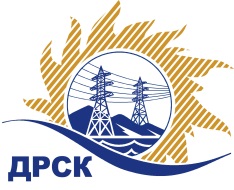 Акционерное Общество«Дальневосточная распределительная сетевая  компания»ПРОТОКОЛ ПЕРЕТОРЖКИСпособ и предмет закупки: открытый электронный запрос предложений: «Опоры металлические» Закупка 211 раздел 2.2.2 ГКПЗ 2016Планируемая стоимость закупки в соответствии с ГКПЗ:  5 044 068,00 руб. без учета НДС.ПРИСУТСТВОВАЛИ: 2 члена постоянно действующей Закупочной комиссии 2-го уровня. ВОПРОСЫ ЗАСЕДАНИЯ ЗАКУПОЧНОЙ КОМИССИИ:В адрес Организатора закупки  поступила 1 заявка  на участие в  процедуре переторжки.Дата и время начала процедуры вскрытия конвертов с предложениями на участие в закупке: 14:00 часов благовещенского времени 19.01.2016 г. Место проведения процедуры вскрытия конвертов с предложениями на участие в закупке: Торговая площадка Системы B2B-ESVОтветственный секретарь Закупочной комиссии 2 уровня  АО «ДРСК»                       		     М.Г. Елисееваисп. Г.М. Терёшкина397-260№ 156/МТПИР-Пг. Благовещенск   19 января 2016 г.№п/пНаименование Участника закупки и его адресОбщая цена заявки до переторжки, руб. без НДСОбщая цена заявки после переторжки, руб. без НДСЛОТ №1ЛОТ №11.ООО ХК "Башбетон" (450027, г. Уфа, Индустриальное шоссе, 4)2 501 233,18 	2 426 542,76	2.ООО "АЗМК" (624000, Свердловская область, Сысертский р-н, г. Арамиль, ул. Гарнизон, д. 3, оф. 1),2 521 872,20 не поступило1.ООО НПО "Легион" (620024, Свердловская область, г. Екатеринбург, ш. Елизаветинское, д. 29, офис 221)3 473 484,75не поступило2.ОАО "Бурея-Кран" (676720, Амурская обл., Бурейский р-н, рп. Новобурейский, ул. Советская, 57)4 025 423,73не поступило